AnnouncementsOn our calendar – Wed.  December 7th: 12pm, Christmas Party Sponsored by Ladies AidSunday December 11th: 9:15am Advent Study (Food Pantry Sunday)Sunday December 18th: 9:15am Advent StudySaturday December 24th: 1pm Christmas Eve ServiceSunday December 25th:  No Worship ServiceDecember Birthdays:  Melissa Ray, December 3rd, Steve Hammerel- December 4th, Carol Buckman– December 6th, Larry Meier – December 15th, Kevin Hagen – December 19th, Delores Larson – December 26th, Nancy Benevides – December 30th December Anniversaries:  Steve and Deb Hammerel – December 18th Kevin Hagen and Kathy Bartilson – December 23rd In our prayers:  Margie, Sylas, Tammy, Lee, Glen, Larry Meier, Therese Canfield, Toni, Betty, the people of Ukraine, the countless victims in Uvalde, TX. Women in this nation.  Charlotte’s sister, Bruce, Jolene, Margie’s family in Montana, Greg’s neighbors.
Pastor Joel Zimmerman can be reached at 715-256-7808 and pastorjzimmerman@gmail.com.  2nd Sunday of each month is Food Pantry Sunday, please bring your non perishable food donations!Namekagon Congregational Church, UCCW4446 Friday Street Earl, WI 54875 • 715-635-2903www.earlucc.com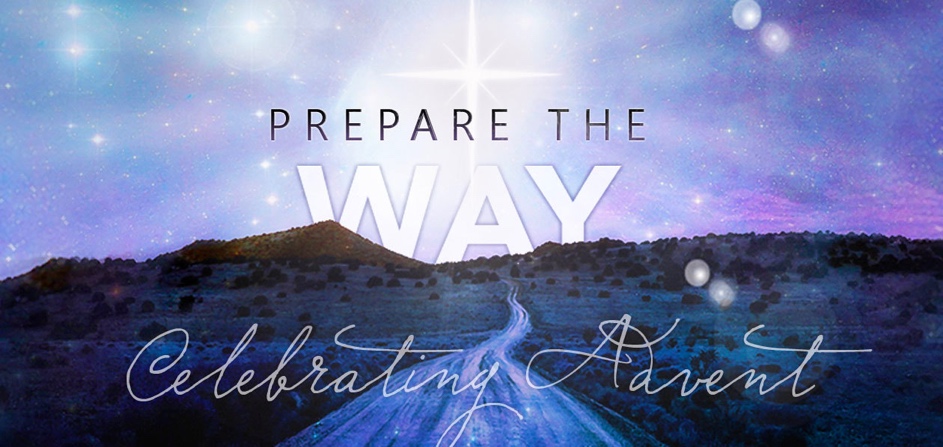 December 4, 202210:30 am Worship*Please rise if you are able at these points in the serviceRinging of the Bells and Gathering MusicWelcome, Church Announcements and Special Concerns
Prelude and Time of Quiet Reflection	Lighting of Advent Candles
*Call to WorshipL: Welcome today to this time of preparation.
P: Although we have been preparing for celebrations, we come seeking to prepare our hearts to receive God's Good News.
L: Get ready! The Lord is bringing to us Hope and Peace.
P: How wonderful it is that the Lord is showering us with Peace.
L: Open your hearts and let your spirits be quieted. Be at peace with the Lord.
P: Lord, prepare our lives and bring us peace. AMEN.*Hymn          "Come, Thou Long-expected Jesus"               No. 125Opening Prayer (Unison) We have prepared our homes, and our gifts, Lord, but we need help in preparing our spirits to receive your message of Peace. Free us from the stresses and strains of this time, and place your peace which passes all our understanding in our hearts. For we ask this in Jesus' Name. AMEN.Scripture Reading                              Isaiah 9:2-7, Matthew 1:22-23*Hymn                    “Spirit of the Living God”  Twice             No. 259Message                            Hymn                 “Lo, How a Rose E’er Blooming"                  No. 160Prayers of the People	Silent Prayer	Pastoral Prayer and The Lord's PrayerOur Father, who art in heaven, hallowed be Thy Name.  Thy kingdom come, thy will be done on earth as it is in heaven.  Give us this day our daily bread.  And forgive us our sins, as we forgive those who sin against us.  And lead us not into temptation, but deliver us from evil.  For thine is the kingdom and the power, and the glory, forever and ever.  Amen.Offering Invitation*Response            We give thee but thine own, whate’er the gift may be     All that we have is thine alone, a trust, O Lord, from thee.*Prayer of Dedication (Unison) 
With gratitude for all the blessings you have poured into our lives, Lord Jesus, we come bringing these our gifts that they may be used in service to those in need. Bless these gifts and those who have given them, that they may truly be a blessing in your holy name. AMEN.Holy Communion						    See Insert*Hymn                           “People, Look East”                      No. 142*Benediction Peace be with you and with all whom you love. Go now into God's world with God's peace in your hearts and lives. Go in hope and peace. AMEN.*Closing               	      "Go in Peace"     Go in peace and the peace of God be with you this day,     Go in peace and the peace of God be with you always.     Celebrate and share the joy, Celebrate new life,     Go in peace and the peace of God be with you always.*Postlude	Holy Communion One:      In this season of expectant waiting, we are invited to Christ’s table here and now.  Coming to Christ’s table is a way to experience the grace of God.  Therefore it is open to all.  The only requirement is a sincere heart.  The only barriers to the table are created in our own heart.  So we come together as a people to confess our sins to God.  We confess as a people because we all fall short of God’s plan of perfect love.  We do not confess to avoid punishment.  We confess to free our own hearts and minds, so we may remove the barriers we build between ourselves, our God, and our brothers and sisters.All:       We confess that we have not loved you with our whole heart.   We go about our lives as if Christmas is an event to be celebrated, but not lived.  We hear the good news, but do not heed it.  We turn away the holy family for there is no room in our hearts.  We hear the cry of the expectant mother, desperate for care and a place to lie, but listen instead to the carols.  We see the lowly children, born in mangers among the filth of the world, but we look instead to the decorations.  We hear the call of the Angels to come and worship the newborn King, but we bow down to the idols of our culture.  Forgive us, we pray.  Forgive us and free us for joyful obedience.  Remove the barriers that we construct, and empower us to be a people doing the real, gritty, holy, graceful, loving work of Christmas every day. In the name of the Holy Spirit, we pray.  Amen.  (pause for silent confession and prayer)
One:      Out of the wilderness a voice calls out.  Prepare ye the way of the Lord.  Prepare ye the way of love.  Prepare ye the way of forgiveness.  The Christ child was born in the midst of darkness.  The waiting is over.  Christ may be born today in your heart.  In the name of Jesus Christ, we are all forgiven.All:         Joy to the World. Amen.God be with youAnd also with you.Lift up your hearts.We lift them to God.Let us give thanks to God Most High.It is right to give God thanks and praise.  …And so,
with all your people on earth
in every place where two or more are gathered in your name
and all the company of heaven who have gone before us
we praise your name and join their unending hymn:
Holy, holy, holy Lord, God of power and might,
heaven and earth are full of your glory.
Hosanna in the highest.
Blessed is the one who comes in the name of the Lord.
Hosanna in the highest. …And so,
in remembrance of these your mighty acts in Jesus Christ
we offer ourselves in praise and thanksgiving
as a holy and living sacrifice,in union with Christ's offering for us
as we proclaim the mystery of faith.
Christ has died; Christ is risen; Christ will come again.…Holy Communion One:      In this season of expectant waiting, we are invited to Christ’s table here and now.  Coming to Christ’s table is a way to experience the grace of God.  Therefore it is open to all.  The only requirement is a sincere heart.  The only barriers to the table are created in our own heart.  So we come together as a people to confess our sins to God.  We confess as a people because we all fall short of God’s plan of perfect love.  We do not confess to avoid punishment.  We confess to free our own hearts and minds, so we may remove the barriers we build between ourselves, our God, and our brothers and sisters.All:       We confess that we have not loved you with our whole heart.   We go about our lives as if Christmas is an event to be celebrated, but not lived.  We hear the good news, but do not heed it.  We turn away the holy family for there is no room in our hearts.  We hear the cry of the expectant mother, desperate for care and a place to lie, but listen instead to the carols.  We see the lowly children, born in mangers among the filth of the world, but we look instead to the decorations.  We hear the call of the Angels to come and worship the newborn King, but we bow down to the idols of our culture.  Forgive us, we pray.  Forgive us and free us for joyful obedience.  Remove the barriers that we construct, and empower us to be a people doing the real, gritty, holy, graceful, loving work of Christmas every day. In the name of the Holy Spirit, we pray.  Amen.  (pause for silent confession and prayer)
One:      Out of the wilderness a voice calls out.  Prepare ye the way of the Lord.  Prepare ye the way of love.  Prepare ye the way of forgiveness.  The Christ child was born in the midst of darkness.  The waiting is over.  Christ may be born today in your heart.  In the name of Jesus Christ, we are all forgiven.All:         Joy to the World. Amen.God be with youAnd also with you.Lift up your hearts.We lift them to God.Let us give thanks to God Most High.It is right to give God thanks and praise.  …And so,
with all your people on earth
in every place where two or more are gathered in your name
and all the company of heaven who have gone before us
we praise your name and join their unending hymn:
Holy, holy, holy Lord, God of power and might,
heaven and earth are full of your glory.
Hosanna in the highest.
Blessed is the one who comes in the name of the Lord.
Hosanna in the highest. …And so,
in remembrance of these your mighty acts in Jesus Christ
we offer ourselves in praise and thanksgiving
as a holy and living sacrifice,in union with Christ's offering for us
as we proclaim the mystery of faith.
Christ has died; Christ is risen; Christ will come again.…Foster Children Christmas Gift Cards-The deacons will once again obtain gift cards for the foster children in Washburn County. Anyone who wants to donate, please do so by December 4th. We will obtain the cards in early December to be dropped off at Social Service, who will then deliver them to the children before Christmas.